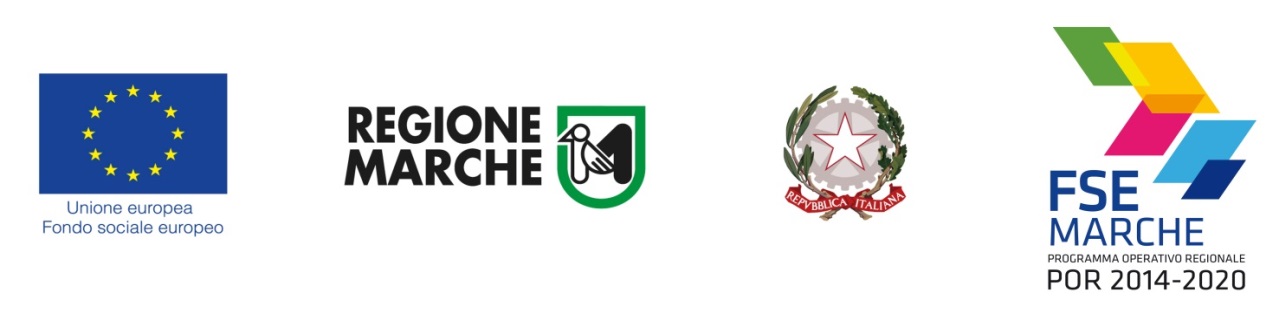 Allegato B FORMULARIO DEL PROGETTOAmbito Territoriale Sociale n. _____POR Marche FSE 2014-2020ASSE II - Priorità di investimento 9.1Risultato 9.2Tipologia di azione 9.1.DProgetto per la realizzazione di tirocini di inclusione socialeproposto dall’ATS n. …Il presente formulario è una guida alla compilazione del progetto che si compone delle seguenti sezioni:1. Descrizione del progetto 2. Modalità organizzative3. Utenza e impatto territoriale 4. Preventivo finanziario	1. Descrizione del progetto (i contenuti di questa sezione verranno utilizzati per l’attribuzione del punteggio relativo all’indicatore di valutazione COE di cui all’allegato A1 della DGR n. 397 del 03/04/2018Sezione 1.1 - Descrivere il contesto sociale di riferimento (max 2 fogli A4)Sezione 1.2 - Indicare finalità ed obiettivi dell’intervento (max 2 fogli A4)Sezione 1.3 – Descrivere le attività da realizzare nel progetto in funzione degli obiettivi da raggiungere (max 2 fogli A4)Sezione 1.4 - Descrivere le procedure che si intendono adottare per l’adempimento degli obblighi informativi relativi al SIFORM2 (indicare il profilo professionale dedicato alla compilazione, la frequenza della stessa (ad esempio giornaliera, settimanale, mensile) e modalità di compilazione (max 2 fogli A4)Sezione 1.5 – Descrivere la potenziale capacità e disponibilità dei datori di lavoro pubblici e privati candidabili a soggetto ospitante (indicare eventuali convenzioni già in essere o disponibilità acquisite/in corso di acquisizione, accordi con organismi datoriali, indagini territoriali, ecc.) (max 2 fogli A4)2. Modalità organizzative(i contenuti di questa sezione verranno utilizzati per l’attribuzione del punteggio relativo all’indicatore di valutazione ORG di cui all’allegato A1 della DGR n. 397 del 03/04/2018)Sezione 2.1Descrivere le modalità organizzative che l’ATS propone di realizzare, congruentemente alle finalità del progetto (max 2 fogli A4)3. Utenza e impatto territoriale(i contenuti di questa sezione verranno utilizzati per l’attribuzione del punteggio relativo all’indicatore di valutazione MET di cui all’allegato A1 della DGR n. 397 del 03/04/2018)Sezione 3.1 – Previsione dei tirocini da realizzare nel corso del progettoIl proponente prevede la realizzazione di n. … mesi di tirocinio di inclusione sociale di cui alla DGR n. 593/2018 e s.m.i.. Sezione 3.2  – Descrivere il target di potenziale utenza cui le attività progettuali sono rivolte e le ipotesi di durata dei TIS per ciascun target di utenza  (max 2 fogli A4)Sezione 3.3 – Indicare l’impatto territoriale previsto, in termini di ritorno dell’intervento, ad esempio in relazione alla capacità di uscita da situazioni di povertà estrema, autonomizzazione della persona/famiglia, ecc.  (max 2 fogli A4)4. Preventivo finanziarioSezione 4.1Per quanto sopra evidenziato, il costo del progetto per i 30 mesi di durata dello stesso viene previsto in € … .  Tale importo risulta comprensivo delle seguenti voci di costo ammissibili:Indennità percepite dal tirocinanteAssicurazioni obbligatorieRCTIRAP